Title of a ManuscriptName SURNAME1*, Name SURNAME2, Name SURNAME31Affiliation, full address2Affiliation, full address3Affiliation, full address*email address of the corresponding authorABSTRACTAbstracts should give a pertinent overview of the work. We strongly encourage authors to use the following style of structured abstracts, but without headings: (1) Background: Place the question addressed in a broad context and highlight the purpose of the study; (2) Methods: Describe briefly the main methods or treatments applied; (3) Results: Summarize the article's main findings; and (4) Conclusion: Indicate the main conclusions or interpretations. The abstract should be an objective representation of the article, it must not contain results which are not presented and substantiated in the main text and should not exaggerate the main conclusions.KEYWORDSkey word 1, key word 2, key word 3, key word 4, key word 5 (minimum 3 and maximum 5 keywords)INTRODUCTION (LEVEL I HEADING)The introduction should briefly place the study in a broad context and highlight why it is important. It should define the purpose of the work and its significance. The current state of the research field should be reviewed carefully and key publications cited. Please highlight controversial and diverging hypotheses when necessary. Finally, briefly mention the main aim of the work and highlight the principal conclusions. As far as possible, please keep the introduction comprehensible to scientists outside your particular field of research. References should be numbered in order of appearance and indicated by a numeral or numerals in square brackets, e.g., [1] or [2,3], or [4–6]. EXPERIMENTAL (LEVEL I HEADING)Materials and Methods (Level II Heading)Materials and Methods should be described with sufficient details to allow others to replicate and build on published results. Please note that publication of your manuscript implicates that you must make all materials, data, computer code, and protocols associated with the publication available to readers. Please disclose at the submission stage any restrictions on the availability of materials or information. SI units and applied Standards should be used throughout the manuscript. When new methods and protocols are used they should be described in detail, while well-established methods can be briefly described and appropriately cited.All figures and tables should be cited in the main text as Figure 1, Table 1, etc. Below you can find ways of formating Figures as single figure (Figure 1) or figure with multiple panels (Figure 2).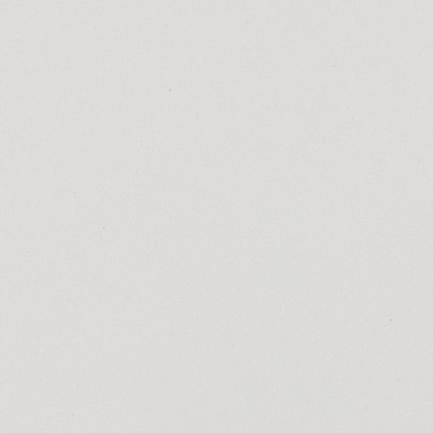 Figure 1. TitleFigures as well as Tables should be placed in the main text near to the first time they are cited.Figure 2. If there are multiple panels, they should be listed as: (a) Description of what is contained in the first panel; (b) Description of what is contained in the second panel.This section may be divided by subheadings.Level III HeadingMain text Main text Main text Main text Main text Main text Main text Main text Main text Main text Main text Main text Main text Main text Main text Main text Main text Main text. Main text Main text Main text Main text Main text Main text Main text Main text Main text Main text Main text Main text Main text Main text Main text Main text Main text Main text.This is an example of an equation:					(1)the text following an equation need not be a new paragraph.RESULTS AND DISCUSSION (LEVEL i HEADING)Authors should discuss the results and how they can be interpreted in perspective of previous studies and of the working hypotheses. The findings and their implications should be discussed in the broadest context possible. Future research directions may also be highlighted. Table 1. TitleMain text Main text Main text Main text Main text Main text Main text Main text Main text Main text Main text Main text Main text Main text Main text. Main text Main text Main text Main text Main text Main text Main text Main text Main text Main text Main text Main text Main text Main text Main text. Main text Main text Main text Main text. Main text Main text Main text Main text Main text Main text Main text Main text Main text Main text Main text Main text Main text Main text Main text. Main text Main text Main text Main text Main text Main text Main text Main text Main text Main text Main text Main text Main text Main text Main text. Main text Main text Main text Main text Main text Main text Main text Main text Main text Main text Main text.CONCLUSION (LEVEL i HEADING)Main text Main text Main text Main text Main text Main text Main text Main text Main text Main text Main text Main text Main text Main text Main text Main text Main text Main text Main text Main text Main text Main text Main text Main text Main text Main text Main text Main text Main text Main text Main text Main text Main text Main text Main text. Author Contributions (Level III Heading)*Specify if possibleFor research articles with several authors, a short paragraph specifying their individual contributions must be provided (Surname and initial of Name). Authorship must be limited to those who have contributed substantially to the work reported. The following statements should be used (include only applicable): Conceptualization – Surname X, Surname Y and Surname Z; methodology – Surname X and Surname Y; formal analysis – Surname X and Surname Y; investigation – Surname X; resources – Surname X; writing-original draft preparation – Surname X, Surname Y and Surname Z; writing-review and editing – Surname X and Surname Y; visualization – Surname X; supervision – Surname X. All authors have read and agreed to the published version of the manuscript.Conflicts of Interest (Level III Heading)Declare conflicts of interest or state “The authors declare no conflict of interest.” Authors must identify and declare any personal circumstances or interest that may be perceived as inappropriately influencing the representation or interpretation of reported research results.Funding (Level III Heading) *Specify if possiblePlease add: “This research received no external funding” or “This research was funded by Name of Funder, grant number XXX”.Hazards (Level III Heading) *Specify if possibleResearch involving chemicals, procedures or equipment that have any unusual hazards inherent in their use must include a clear identification of such properties. Make a statement that such chemicals, procedures or equipement (along with their properties) were used.Human research subjects (Level III Heading) *Specify if possibleResearch involving the use of human subjects must be clearly stated. Make a statement that such research was conducted in accordance with relevant guidelines and regulations for experiments  involving  humans or affirmation that informed consent was obtained from all human research subjects.Animal research subjects (Level III Heading) *Specify if possibleResearch involving the use of animal subjects must be clearly stated. Make a statement that such research was conducted in accordance with national or international laws or relevant guidelines and regulations (e.g. ARRIVE Guidelines, available from: https://arriveguidelines.org/). A statement must include identification of the institutional and/or licensing committee approving the experiments, including any relevant details.Acknowledgements (Level III Heading) *Specify if possibleIn this section you can acknowledge any support given which is not covered by the author contribution or funding sections. ReferencesReferences must be numbered in order of appearance in the text (including citations in tables and legends) and listed individually at the end of the manuscript.......Print journal article - Author AA, Author BB, Author CC, Author DD. Title of article. Title of journal. Date of publication YYYY; volume number(issue number):page numbers.Electronic journal article - Author AA, Author BB. Title of article. Title of Journal. Date of publication YYYY; volume number(issue number):page numbers. doi (complete link)Book - Editor AA, Editor BB, editors. Title of book. # edition[if not first]. Place of Publication: Publisher; Year. Pagination.Edited book - Editor AA, Editor BB, editors. Title of book. # edition[if not first]. Place of Publication: Publisher; Year. Pagination.Chapter in a book - Author AA, Author BB. Title of book. # edition[if not first]. Place of Publication: Publisher; Year of publication. Chapter number, Chapter title; p. [page numbers of chapter].Electronic book - Author AA. Title of web page [Internet]. Place of Publication: Sponsor of Website/Publisher; Year published [cited YYYY Mon DD]. Number of pages. Available from: URL: (if available). doi (complete link)Conference paper - Author AA. Title of paper. In: Editor AA, editor. Title of book. Proceedings of the Title of the Conference; Date of conference; Place of Conference. Place of publication: Publisher's name; Year of Publication. p. page numbers.Thesis/dissertation - Author AA. Title of thesis [dissertation]. Place of publication: Publisher; Year. Number of pagesElectronic thesis/dissertation - Author AA. Title of thesis [dissertation on the Internet]. Place of publication: Publisher; Year. [cited YYYY abb. month DD]. Available from: URL. doi (complete link)a)b)Row headingRow headingRow headingTable entryDataDataDataTable entryDataDataDataTable entryDataDataDataTable entryDataDataDataTable entryDataDataData